NARAVOSLOVJE 6.bV DZ si preberi snov o koreninah na str. 104 in 105 ter reši naloge na straneh od 105 do 107. Reši učni list.Na spletni strani iRokus si v DZ poglej posnetek o koreninah (str. 104) in za vajo reši interaktivno nalogo (str. 107).  KORENINENALOGE:__________________________________________________________________________________________________________________________________________________________________________________________a) PRAVE korenine se razvijejo iz _________________________________ v KORENINSKI SISTEM. Značilen je za ____________________________. 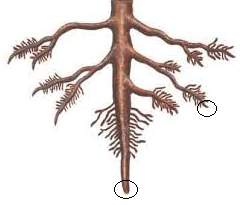            b) Na koncu korenine (glavne in stranskih) so _________________________,           kjer korenina raste.          1 ____________________________ z žilo, kjer se pretakajo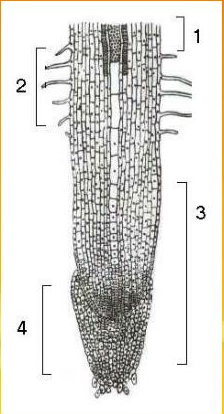            voda (vodovodne cevi) in snovi, ki nastanejo v rastlini           (sitaste cevi).          2 ____________________________, kjer rastlina sprejema           vodo in v njej raztopljene mineralne snovi s                   _______________________.          3 ____________________________, kjer korenina zelo hitro           raste.           4 ____________________________, ki koreninski vršiček           ščiti pred poškodbami.           c) Pri pravih koreninah se lahko odebelijo glavna korenina (A) ali stranske            korenine (B). Naloga je shranjevanje rezervne hrane.              A: koren                                                                       B: koreninski gomolj                           (repa in korenje)                                                                      (orhideje in dalije)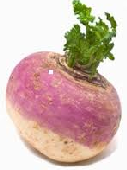 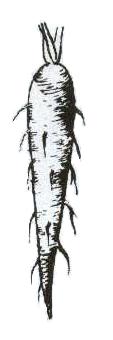 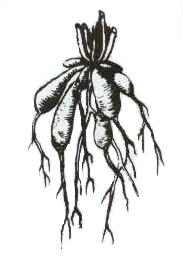 Preobražene (spremenjene, neprave) korenine se razvijejo iz _____________________________________________________. Te korenine opravljajo še druge naloge (glej tabelo). oblika koreninrastlina (primer)značilnostislikaŠOPASTE KORENINEkoruza-glavna korenina je zakrnela, nadomesti jo šop korenin, ki požene iz podzemnega dela stebla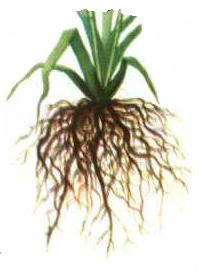 OPORNE KORENINEkoruza- rastejo iz stebla tik nad zemljo- visokemu steblu in storžem dajejo oporoOPRIJEMALNE KORENINEbršljan- poganjajo vzdolž stebla- oprijemajo se podlage (deblo, skale, zid)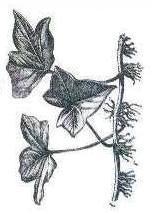 ZRAČNE KORENINEmonstera- rastlina uspeva v tropskih pragozdovih- ovija se okoli dreves- ker je zrak zelo vlažen, poganjajo korenine iz stebla in srkajo vlago iz zraka- take korenine požene tudi kot lončnica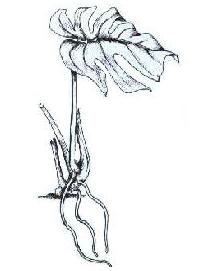 SESALNE KORENINEomela- rastline same ne proizvajajo hrane ampak jo srkajo iz drugih rastlin- s koreninami se zaje v steblo rastline gostiteljice in iz njenih žil srka vodo in hranilne snovi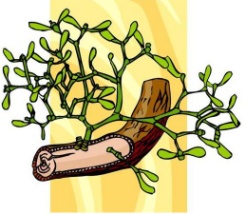 KORENINE POTAKNJENCEVafriška vijolica- del stebla, list potaknemo v vodo ali prst, tam se zakorenini- korenine poženejo iz stebla, lista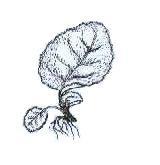 